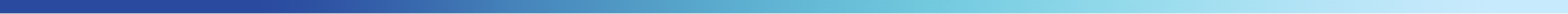 Call for AbstractsKnowledge is PowerThe National Scleroderma Conference will be held in Niagara Falls, Ontario at the Sheraton on the Falls hotel beginning Friday, September 18, 2020 and continuing throughout Saturday, September 19, 2020. The Scleroderma National Conference 2020 is a showcase for the best available research, initiatives, tools, guidelines, practices and support networks. This is a conference for patients, professionals, families, friends, sponsors, support teams and media aiming to engage more people and raise awareness and understanding of scleroderma.  It will educate everyone from those who are brand new to the scleroderma community to long-serving experts. This will empower conference attendees to advocate for their own care, rally support for the care of others and champion broader public and professional engagement with the scleroderma community.We would like to invite you to submit an abstract related to your work in scleroderma for a poster presentation at our conference. Please complete the abstract submission form below and send to conference@sclerodermacanada.ca.  A presenting author can submit a maximum of two abstracts.Submissions are due by Monday, June 15, 2020.Presenters of posters should register for the conference, but registration fees will be waived. Questions should be directed to conference@sclerodermacanada.ca.Presenting Author:Name:Address:Email: Phone number:Position:Affiliation(s):Title: Authors:Provide the information for each author on this abstract in the following format: Title First name(s) Surname(s); Affiliation(s); Email address.Abstract (Maximum 300 words):Your abstract should include background, objectives, methods, results and conclusion. 